Association régie par la loi du 1er juillet 1901Membre de l’Association Canine Territoriale de Franche Comté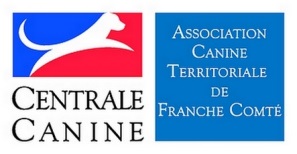 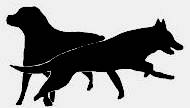 N° SCC : 1487N° RNA : W701000290 – N° SIREN : 503578452	Siège Social : 15 route de Bouhay - 70300 FROIDECONCHE		Président : Olivier FHLOR - Tél : 07 56 85 28 93 – edpa.france@yahoo.fr		Email (club) : clubcaninccvb@gmail.com   -   http://clubcaninccvb.e-monsite.com/AUTORISATION PARENTALE	Je soussigné(e) _ _ _ _ _ _ _ _ _ _ _ _ _ _ _ _ _ _ _ _ _ _	(nom et prénom de l’adhérent)	autorise mon enfant _ _ _ _ _ _ _ _ _ _ _ _ _ _	(prénom de l’enfant)		né(e) le : _ _ / _ _ / _ _ _ _		à conduire mon chien _ _ _ _ _ _ _ _ _ _ _ _ _ 	(nom du chien)			- lors des représentations extérieures du CCVB,		- lors des entrainements(*) en : 		Education(1)	Agility(1)	Obéissance(1)Fait le  _ _ / _ _ / _ _ _ _ Signature du parent (adhérent) :(*) Sur le terrain du club canin à Froideconche.(1) Rayer la mention inutile.